常州市晋美冲压件厂年产800吨金属制品项目竣工环境保护验收监测报告表建设单位法人代表：          （签字）编制单位法人代表：   王 伟  （签字）项  目  负  责  人： 于齐达报  告  编  写  人： 表一表二表三表四表五表六表七表八表九.建设项目环境保护“三同时”竣工验收登记表建设项目环境保护“三同时”竣工验收登记表填表单位（盖章）：常州市晋美冲压件厂                          填表人（签字）：                          项目经办人（签字）：注：1、排放增减量：（+）表示增加，（-）表示减少。2、(12)=(6)-(8)-(11)，（9）= (4)-(5)-(8)- (11) +（1）。3、计量单位：废水排放量——吨/年；废气排放量——吨/年；工业固体废物排放量——吨/年；水污染物排放浓度——毫克/升。建设单位：常州市晋美冲压件厂编制单位：常州新睿环境技术有限公司编制时间：二〇二二年四月建设单位：常州市晋美冲压件厂（盖章）编制单位：常州新睿环境技术有限公司（盖章）电    话：15240537811（于齐达）电    话：0519-88805066传    真：/传    真：/  邮    编：213000邮    编：213000地    址：常州市武进区礼嘉镇庞家村地    址：常州市武进区湖塘镇延政中路1号  建设项目名称常州市晋美冲压件厂年产800吨金属制品项目常州市晋美冲压件厂年产800吨金属制品项目常州市晋美冲压件厂年产800吨金属制品项目建设单位名称常州市晋美冲压件厂常州市晋美冲压件厂常州市晋美冲压件厂建设项目性质新建新建新建建设地点江苏省常州市武进区礼嘉镇庞家村江苏省常州市武进区礼嘉镇庞家村江苏省常州市武进区礼嘉镇庞家村主要产品名称金属制品金属制品金属制品设计生产能力年产800吨金属制品项目年产800吨金属制品项目年产800吨金属制品项目实际生产能力年产800吨金属制品项目年产800吨金属制品项目年产800吨金属制品项目建设项目环评批复时间2020年7月16日开工建设时间/调试时间/验收现场监测时间2022年4月18日-19日环评报告表审批部门常州市生态环境局环评报告表编制单位常州新泉环保科技有限公司环保设施设计单位常州新泉环保科技有限公司环保设施施工单位常州新泉环保科技有限公司投资总概算1300万元环保投资总概算15万元（比例：1%）实际总概算1300万元实际环保投资20万元（比例：1.5%）验收监测依据（1）《中华人民共和国环境保护法》2015年1月1日；（2）《中华人民共和国水污染防治法》2018年1月1日；（3）《中华人民共和国大气污染防治法》2018年10月26日；（4）《中华人民共和国噪声污染防治法》2021年12月24日；（5）《中华人民共和国固体废物污染环境防治法》，2020年9月1日；（6）《国务院关于修改〈建设项目环境保护管理条例〉的决定》（国务院令第682号）；（7）关于发布《建设项目竣工环境保护验收暂行办法》的公告（国环规环评[2017]4号）；（8）关于发布《建设项目竣工环境保护验收技术指南污染影响类》的公告（生态环境部公告，2018年，第9号）；（9）《江苏省排污口设置及规范化整治管理办法》（江苏省环境保护局，苏环管〔97〕122号）；（10）关于印发《污染影响类建设项目重大变动清单（试行）》的通知（生态环境部办公厅，环办环评函〔2020〕688号，2020年12月13日）；（11）关于印发《省生态环境厅关于加强涉变动项目环评与排污许可管理衔接的通知》（江苏省生态环境厅，苏环办[2021]122号，2021年4月6日印发）；（12）《关于进一步优化建设项目竣工环境保护验收监测（调查）相关工作的通知》（江苏省环境保护厅，苏环规[2015]3号，2015年10月10日）；（13）《关于印发建设项目竣工环境保护验收现场检查及审查要点的通知》（环境保护部办公厅，2015年12月30日，环办〔2015〕113号）；（14）《关于进一步做好建设项目环境保护“三同时”及自主验收监督检查工作的通知》（生态环境部办公厅，环办执法〔2020〕11号）；（15）《一般工业固体废物贮存、处置污染控制标准》（GB18599-2020）；（16）《危险废物贮存污染控制标准》（GB18597-2001）；（17）《国家危险废物名录（2021年版）》（2020年11月25日）；（18）《省生态环境厅关于进一步加强危险废物污染防治工作的实施意见》（苏环办〔2019〕327号，2019年9月24日）；（19）《工业企业厂界环境噪声排放标准》（GB12348-2008）；（20）《常州市晋美冲压件厂年产800吨金属制品项目环境影响报告表》（常州新泉环保科技有限公司，2020年3月）及审批意见（常武环审〔2020〕227号，2020年7月16日，常州市生态环境局）。（21）常州市晋美冲压件厂年产800吨金属制品项目竣工验收监测方案及企业提供的其他资料。（1）《中华人民共和国环境保护法》2015年1月1日；（2）《中华人民共和国水污染防治法》2018年1月1日；（3）《中华人民共和国大气污染防治法》2018年10月26日；（4）《中华人民共和国噪声污染防治法》2021年12月24日；（5）《中华人民共和国固体废物污染环境防治法》，2020年9月1日；（6）《国务院关于修改〈建设项目环境保护管理条例〉的决定》（国务院令第682号）；（7）关于发布《建设项目竣工环境保护验收暂行办法》的公告（国环规环评[2017]4号）；（8）关于发布《建设项目竣工环境保护验收技术指南污染影响类》的公告（生态环境部公告，2018年，第9号）；（9）《江苏省排污口设置及规范化整治管理办法》（江苏省环境保护局，苏环管〔97〕122号）；（10）关于印发《污染影响类建设项目重大变动清单（试行）》的通知（生态环境部办公厅，环办环评函〔2020〕688号，2020年12月13日）；（11）关于印发《省生态环境厅关于加强涉变动项目环评与排污许可管理衔接的通知》（江苏省生态环境厅，苏环办[2021]122号，2021年4月6日印发）；（12）《关于进一步优化建设项目竣工环境保护验收监测（调查）相关工作的通知》（江苏省环境保护厅，苏环规[2015]3号，2015年10月10日）；（13）《关于印发建设项目竣工环境保护验收现场检查及审查要点的通知》（环境保护部办公厅，2015年12月30日，环办〔2015〕113号）；（14）《关于进一步做好建设项目环境保护“三同时”及自主验收监督检查工作的通知》（生态环境部办公厅，环办执法〔2020〕11号）；（15）《一般工业固体废物贮存、处置污染控制标准》（GB18599-2020）；（16）《危险废物贮存污染控制标准》（GB18597-2001）；（17）《国家危险废物名录（2021年版）》（2020年11月25日）；（18）《省生态环境厅关于进一步加强危险废物污染防治工作的实施意见》（苏环办〔2019〕327号，2019年9月24日）；（19）《工业企业厂界环境噪声排放标准》（GB12348-2008）；（20）《常州市晋美冲压件厂年产800吨金属制品项目环境影响报告表》（常州新泉环保科技有限公司，2020年3月）及审批意见（常武环审〔2020〕227号，2020年7月16日，常州市生态环境局）。（21）常州市晋美冲压件厂年产800吨金属制品项目竣工验收监测方案及企业提供的其他资料。（1）《中华人民共和国环境保护法》2015年1月1日；（2）《中华人民共和国水污染防治法》2018年1月1日；（3）《中华人民共和国大气污染防治法》2018年10月26日；（4）《中华人民共和国噪声污染防治法》2021年12月24日；（5）《中华人民共和国固体废物污染环境防治法》，2020年9月1日；（6）《国务院关于修改〈建设项目环境保护管理条例〉的决定》（国务院令第682号）；（7）关于发布《建设项目竣工环境保护验收暂行办法》的公告（国环规环评[2017]4号）；（8）关于发布《建设项目竣工环境保护验收技术指南污染影响类》的公告（生态环境部公告，2018年，第9号）；（9）《江苏省排污口设置及规范化整治管理办法》（江苏省环境保护局，苏环管〔97〕122号）；（10）关于印发《污染影响类建设项目重大变动清单（试行）》的通知（生态环境部办公厅，环办环评函〔2020〕688号，2020年12月13日）；（11）关于印发《省生态环境厅关于加强涉变动项目环评与排污许可管理衔接的通知》（江苏省生态环境厅，苏环办[2021]122号，2021年4月6日印发）；（12）《关于进一步优化建设项目竣工环境保护验收监测（调查）相关工作的通知》（江苏省环境保护厅，苏环规[2015]3号，2015年10月10日）；（13）《关于印发建设项目竣工环境保护验收现场检查及审查要点的通知》（环境保护部办公厅，2015年12月30日，环办〔2015〕113号）；（14）《关于进一步做好建设项目环境保护“三同时”及自主验收监督检查工作的通知》（生态环境部办公厅，环办执法〔2020〕11号）；（15）《一般工业固体废物贮存、处置污染控制标准》（GB18599-2020）；（16）《危险废物贮存污染控制标准》（GB18597-2001）；（17）《国家危险废物名录（2021年版）》（2020年11月25日）；（18）《省生态环境厅关于进一步加强危险废物污染防治工作的实施意见》（苏环办〔2019〕327号，2019年9月24日）；（19）《工业企业厂界环境噪声排放标准》（GB12348-2008）；（20）《常州市晋美冲压件厂年产800吨金属制品项目环境影响报告表》（常州新泉环保科技有限公司，2020年3月）及审批意见（常武环审〔2020〕227号，2020年7月16日，常州市生态环境局）。（21）常州市晋美冲压件厂年产800吨金属制品项目竣工验收监测方案及企业提供的其他资料。验收监测评价标准、标号、级别、限值1、废水本项目生活污水经化粪池预处理后接管至武南污水处理厂集中处理。废水接管标准见表1-1：表1-1生活污水接管标准2、废气本项目烧结工段产生燃烧废气以非甲烷总烃计；氨分解过程中有少量残留的氨气产生；混料、破碎过程中有少量的粉尘产生以颗粒物计。本项目产生的非甲烷总烃、颗粒物排放标准执行《大气污染物综合排放标准》（江苏省地方标准DB32/4041-2021）；氨气排放标准执行《恶臭污染物排放标准》（GB14554-1993）；无组织厂房外非甲烷总烃监控点浓度限值执行《大气污染物综合排放标准》（江苏省地方标准DB32/4041-2021）中排放限值。废气排放标准见表1-2~1-4：表1-2有组织废气排放标准限值表表1-3厂界无组织废气排放标准限值表表1-4厂区内无组织废气排放标准限值表3、噪声本项目厂界四周执行《工业企业厂界环境噪声排放标准》（GB12348-2008）2类标准；噪声排放标准见表1-5。表1-5噪声排放标准4、固体废弃物本项目固体废物执行《一般工业固体废物贮存、处置污染控制标准》（GB18599-2020）；关于发布《一般工业固体废物贮存、处置污染控制标准》（GB18599-2001）等3项国家污染物控制标准修改单的公告（环境保护部2013年第36号）；《危险废物贮存污染控制标准》（GB18597-2001）及修改单；《省生态环境厅关于进一步加强危险废物防治工作的实施意见》（苏环办〔2019〕327号）。5、总量控制本项目环评、批复核定的污染物年排放量，详见表1-6。表1-6污染物总量控制指标单位：t/a1、废水本项目生活污水经化粪池预处理后接管至武南污水处理厂集中处理。废水接管标准见表1-1：表1-1生活污水接管标准2、废气本项目烧结工段产生燃烧废气以非甲烷总烃计；氨分解过程中有少量残留的氨气产生；混料、破碎过程中有少量的粉尘产生以颗粒物计。本项目产生的非甲烷总烃、颗粒物排放标准执行《大气污染物综合排放标准》（江苏省地方标准DB32/4041-2021）；氨气排放标准执行《恶臭污染物排放标准》（GB14554-1993）；无组织厂房外非甲烷总烃监控点浓度限值执行《大气污染物综合排放标准》（江苏省地方标准DB32/4041-2021）中排放限值。废气排放标准见表1-2~1-4：表1-2有组织废气排放标准限值表表1-3厂界无组织废气排放标准限值表表1-4厂区内无组织废气排放标准限值表3、噪声本项目厂界四周执行《工业企业厂界环境噪声排放标准》（GB12348-2008）2类标准；噪声排放标准见表1-5。表1-5噪声排放标准4、固体废弃物本项目固体废物执行《一般工业固体废物贮存、处置污染控制标准》（GB18599-2020）；关于发布《一般工业固体废物贮存、处置污染控制标准》（GB18599-2001）等3项国家污染物控制标准修改单的公告（环境保护部2013年第36号）；《危险废物贮存污染控制标准》（GB18597-2001）及修改单；《省生态环境厅关于进一步加强危险废物防治工作的实施意见》（苏环办〔2019〕327号）。5、总量控制本项目环评、批复核定的污染物年排放量，详见表1-6。表1-6污染物总量控制指标单位：t/a1、废水本项目生活污水经化粪池预处理后接管至武南污水处理厂集中处理。废水接管标准见表1-1：表1-1生活污水接管标准2、废气本项目烧结工段产生燃烧废气以非甲烷总烃计；氨分解过程中有少量残留的氨气产生；混料、破碎过程中有少量的粉尘产生以颗粒物计。本项目产生的非甲烷总烃、颗粒物排放标准执行《大气污染物综合排放标准》（江苏省地方标准DB32/4041-2021）；氨气排放标准执行《恶臭污染物排放标准》（GB14554-1993）；无组织厂房外非甲烷总烃监控点浓度限值执行《大气污染物综合排放标准》（江苏省地方标准DB32/4041-2021）中排放限值。废气排放标准见表1-2~1-4：表1-2有组织废气排放标准限值表表1-3厂界无组织废气排放标准限值表表1-4厂区内无组织废气排放标准限值表3、噪声本项目厂界四周执行《工业企业厂界环境噪声排放标准》（GB12348-2008）2类标准；噪声排放标准见表1-5。表1-5噪声排放标准4、固体废弃物本项目固体废物执行《一般工业固体废物贮存、处置污染控制标准》（GB18599-2020）；关于发布《一般工业固体废物贮存、处置污染控制标准》（GB18599-2001）等3项国家污染物控制标准修改单的公告（环境保护部2013年第36号）；《危险废物贮存污染控制标准》（GB18597-2001）及修改单；《省生态环境厅关于进一步加强危险废物防治工作的实施意见》（苏环办〔2019〕327号）。5、总量控制本项目环评、批复核定的污染物年排放量，详见表1-6。表1-6污染物总量控制指标单位：t/a工程建设内容：常州市晋美冲压件厂成立于2005年03月23日，属于个人独资企业，位于常州市武进区礼嘉镇庞家村。公司经营范围许可项目：汽车零部件，摩托车零部件，机械零部件制造、加工；道路货运经营（限《道路运输经营许可证》核定范围）。（依法须经批准的项目；经相关部门批准后方可开展经营活动）。常州市晋美冲压件厂实际建成后产能达到年产800吨金属制品，该公司于2016年10月向礼嘉镇提交了《自查评估报告》以纳入环境保护登记管理。为进一步完善相关环保手续以满足现行环保要求，常州市晋美冲压件厂于2020年4 月8日取得常州市武进区行政审批局出具的投资项目备案证（备案号：武行审备[2020]120号，项目代码：2020-320412-33-03-515843），并于2021年4月委托常州新泉环保科技有限公司编制了《常州市晋美冲压件厂年产800吨金属制品项目环境影响报告表》，于2020年7月16日取得常州市生态环境局的审批意见（常武环审〔2020〕227号）。本项目目前已建部分各类环境保护设施正常运行，具备竣工环境保护验收监测条件。2021年10月常州市晋美冲压件厂委托常州新睿环境技术有限公司开展竣工环境保护验收工作，江苏新晟环境检测有限公司承担本项目的竣工环境保护验收监测工作，相关技术人员对照环评文件及批复，开展验收自查工作，在此基础上编制了《常州市晋美冲压件厂年产800吨金属制品项目监测方案》，并于2022年4月18日-19日对本项目进行了现场验收监测。常州新睿环境技术有限公司依据《关于发布《建设项目竣工环境保护验收技术指南污染影响类》的公告》（生态环境部公告2018年第9号），验收监测数据统计分析和现场的环境管理检查，2021年12月编制完成本项目验收监测报告表。表2-1 项目建设时间进度情况本项目员工60人，年工作320天，两班制生产，每班12小时，不设有宿舍、食堂和浴室。本项目产品方案见表2-2：表2-2本项目产品方案一览表本项目主体工程及公辅工程建设情况与环评对照表见表2-3：表2-3本项目主体工程及公辅工程一览表备注：经对照，本项目主体工程及公辅工程实际建设与环评一致未发生变动；原环评中废气处理设施为活性炭+光氧+活性炭吸附装置，每级活性炭填充量为250kg；实际建设废气处理设施为二级活性炭吸附装置，每级活性炭填充量为400kg。危废库面积与环评相比较减少，但可满足实际分类堆放需求，详见变动影响分析，次变动不属于重大变动。本次项目主要生产设备见表2-4。表2-4本项目主要生产设备一览表原辅材料消耗：本项目主要原辅材料消耗表见2-5。表2-5原辅材料消耗表备注：经对照，验收时本项目原辅料消耗与环评一致。主要工艺流程：本次验收项目产品为金属制品，项目实际建设后可达到年产800吨金属制品的生产能力。经现场勘查，本项目实际建成部分生产工艺与环评一致，具体工艺流程图及工艺描述如下：（1）金属制品生产工艺流程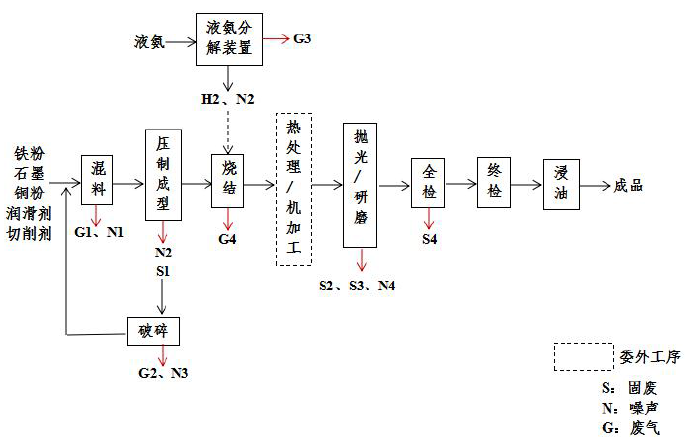 图2-1环评中金属制品生产工艺流程图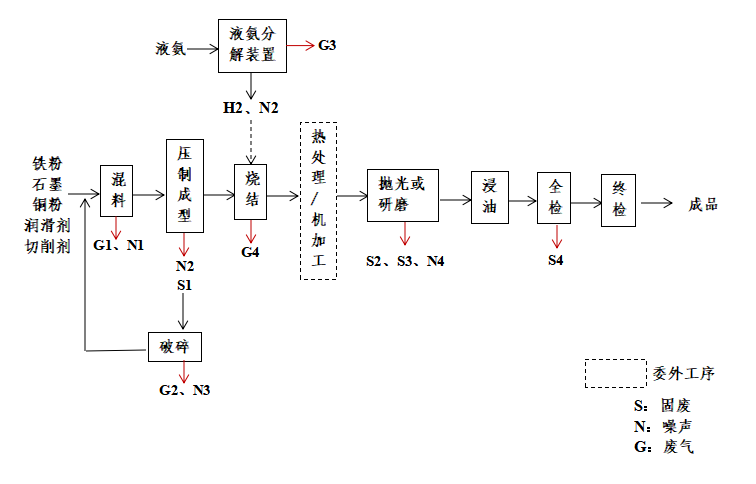 图2-2实际建设中金属制品生产工艺流程图工艺流程说明：混料：本项目中外购的铁粉大部分为成品合金粉（铁含量高达95%以上）可直接使用，少量非成品合金铁粉需与石墨、铜粉、润滑剂等原辅料按照一定比例称量后通过混料机进行混料，该工序有少量混料粉尘（G1）、噪声（N1）产生； 压制成型：混合后的粉料通过冲压机压制成型，将装入模具的混合粉料压制成相应的毛坯，该工序有噪声（N2）、不合格品（S1）产生；破碎：压制成型过程中产生少量的不合格品通过破碎机破碎后重新回用到混料工序，该工序中有破碎粉尘（G2）、噪声（N3）产生；烧结：压制成型后的毛坯在低于基体金属熔点以下温度加热烧结来增强产品的硬度和强度。烧结炉采用电加热，在1120℃条件下烧结四个半小时，烧结全过程采用氢气作为还原气、氮气作为保护气（氢气和氮气由液氨分解制得），且烧结过程中冷却水循环使用，只添加不排放。该工序有燃烧废气（G4）产生；    液氨分解装置工作原理：本项目烧结保护气采用氢气作为还原气、氮气作为保护气，在还原气作用下可防止压坯在烧结过程中损坏并可使表面氧化物还原，氢气以液氨为原料，液氨经气化后将氨气加热到一定程度（800～850℃），在镍系催化剂作用下，氨气分解成氢气、氮气混合气体，液氨进入气化气经解压后进入装有催化剂的分解炉内，在一定温度压力和催化剂的作用下分解，产生含氢75%、氮25%的混合气（以及微量残留氨和水分），混合气进入冷凝器进行冷凝，经冷凝器作用下进一步分离提纯氢气和氮气（氮气作为惰性气体，保护压坯不被氧化，氢气作为烧结还原气氛，可将压坯表面的氧化物进行还原），氨分解的化学方程式为：2NH3-3H2+N2，本项目中液氨分解装置分解率能达到99.9%以上，残氨量为：0.1%，液氨分解残留的极少量氨在空气中G3在空气中无组织排放。且液氨分解装置中镍系催化剂（镍触媒）每年更换一次，由设备生产厂家直接更换回收，不会产生废催化剂（液氨分解设备购买合同详见附件14）。烧结炉尾部烟囱至于集气罩下方，燃烧废气G4经集气罩收集后由活性炭吸附装置+光催化氧化装置+活性炭吸附装置处理后通过一根15米高排气筒排放。热处理/机加工：此工序委外进行。抛光或研磨：委外热处理、机加工后的产品通过振动研磨机或抛光机等进行抛光研磨，该工序有抛光废液（S2）、废研磨石（S3）、噪声（N4）产生；浸油：抛光或研磨后的产品在防锈油中浸油处理2分钟左右为去掉产品表面的杂质，防锈油只添加不更换，此过程中防锈油在常温状态下挥发量很少做不定量分析。全检：浸油后的产品通过全检机对产品裂纹缺陷进行检查，该工序有残次品（S4）产生；终检、成品：全检后的产品通过电子万能试验机、硬度机等设备进行性能测试终检；经对照，本验收项目实际建设中浸油工段位置调整，不新增污染因子不增加污染物排放量，因此不属于重大变动。主要污染源、污染物处理和排放1、废水（1）生活污水本项目无生产废水产生，生活污水经化粪池处理后进入武南污水处理厂集中处理。经对照，本项目废水污染源、处理方式、排放去向均与环评一致。表3-1 废水排放及治理措施对照表图3-1 污水接管及监测点位图2、废气                      2.1有组织废气本项目烧结工段产生燃烧废气：本项目产生的燃烧废气分别在2台烧结炉尾部烟囱上方设置集气罩进行废气收集，收集后的废气经一套二级活性炭吸附装置处理后经一根15m高排气筒（1#）排放。（备注：本项目实际建设的废气处理设施为二级活性炭，每级活性炭填充量为400kg，原环评中废气处理设施为活性炭+光氧+活性炭吸附装置，每级活性炭填充量为250kg。）2.2无组织废气：本项目未捕集到的燃烧废气在车间内无组织排放，混料过程产生的混料粉尘、破碎工段产生的破碎粉尘、液氨分解产生的制氢废气环评中均不做定量分析，产生的少量混料粉尘、破碎粉尘。制氢废气在车间内无组织排放。本项目有组织废气排放及治理措施对照表详见表3-2；有组织废气走向及监测点位见图3-2，无组织废气走向见图3-3。                                                       图例：    废气监测点位图3-2有组织废气处理流程图及监测点位                               车间内无组织排放图3-3无组织废气处理流程图3-2 废气排放及治理措施对照表经对照：本项目实际建设的废气处理设施为二级活性炭，每级活性炭填充量为400kg，环评中废气处理设施为活性炭+光氧+活性炭吸附装置，每级活性炭填充量为250kg；根据表7-3废气检测结果可知，废气治理设施对非甲烷总烃的去除效率为79.4%～82.3%，可达到环评设计去除效率（81.1%）。3、噪声本项目的生产设备均设置在车间内，主要噪声源为冲压机、振动研磨机、抛光机等运行及厂内其他公辅工程运行时产生的噪声。该公司通过采取隔声、减振等防治措施，使得厂界噪声达标，治理措施见表3-3。  表3-3 项目主要噪声源及治理措施一览表4、固废（1）固废产生种类及处置去向本项目固废产生及处置情况见表3-4。表3-4 固废产生及处置情况经对照，本次验收项目固废较环评发生变化有：①根据《一般固体废物分类与代码》（GB39198-2020）完善一般固废代码的编写；②根据《国家危险废物名录（2021 年版）》，废活性炭危废代码由HW49 900-041-49变更为HW49 900-039-49;③本次验收项目挤出废气由环评中活性炭+光氧+活性炭吸附装置（每级活性炭填充量为250kg）处理设施提升为二级活性炭处理设施（每级活性炭填充量为400kg）吸附装置处理，废活性炭产生量重新核算为1.63t/a。以上变动不会导致污染物种类及排放总量的增加，且固体废物处置率、利用率100%，不直接排向外环境，对周围环境无直接影响，不属于重大变动。（2）固废仓库设置本项目在厂区东侧外建30m2危险废物仓库一座，满足本项目危废暂存需要。其建设与苏环办[2019]327号省生态环境厅关于进一步加强危险废物污染防治工作的实施意见“规范危险废物贮存设施”相符性对照如下：表3-5 与苏环办[2019]327号省生态环境厅关于进一步加强危险废物污染防治工作的实施意见“规范危险废物贮存设施”相符性对照表本项目在成品库南侧建1处10m2的一般固废仓库，满足本项目一般固废暂存需要，其建设满足《一般工业固体废物贮存、处置污染控制标准》（GB18599-2020）及修改单的相关要求。5、其他环保设施表3-6其他环保设施调查情况一览表项目变动情况表3-7本项目与环办环评函〔2020〕688号对照一览表 经与环办环评函〔2020〕688号对照，本项目的性质、规模、地点、生产工艺、环境保护措施等均未发生重大变动。建设项目环境影响报告表主要结论及审批部门审批决定1、建设项目环境影响报告表总结论表4-1 环评结论摘录2、审批部门审批决定表4-2审批部门审批决定与实际落实情况对照表验收监测质量保证及质量控制1、监测分析方法本项目监测分析方法见表5-1。表5-1监测分析方法2、监测仪器本验收项目使用监测仪器见表5-2。表5-2验收使用监测仪器一览表3、水质监测分析过程中的质量保证和质量控制水样的采集、运输、保存、实验室分析和数据计算的全过程均按《环境水质监测质量保证手册》（第四版）的要求进行。采样过程中采集了一定比例的平行样；实验室分析过程使用标准物质、采用空白试验、平行样测定、加标回收率测定等，并对质控数据分析，监测数据严格执行三级审核制度，质量控制情况见表5-3。表5-3水质污染物检测质控结果表4、气体监测分析过程中的质量保证和质量控制（1）被测排放物的浓度在仪器量程的有效范围（即30%-70%之间）。（2）大气采样器在进入现场前对采样器流量计、流速计等进行校核。大气采样器在测试前按监测因子用标准气体和流量计对其进行校核（标定），在测试时保证其采样流量的准确。表5-4废气污染物检测质控结果表5、噪声监测分析过程中的质量保证和质量控制声级计在测试前后用标准发生源进行了校准，测量前后仪器示值相差小于0.5dB。噪声校准记录见表5-5。表5-5噪声声级计校准结果表验收监测内容：1、废水本验收项目废水监测点位、项目和频次见表6-1。表6-1废水监测点位、项目和频次2、废气监测本验收项目废气监测点位、项目和频次见表6-2。表6-2废气监测点位、项目和频次3、噪声监测本验收项目噪声监测点位、项目和频次见表6-3。表6-3噪声监测点位、项目和频次验收监测期间生产工况记录：江苏新晟环境检测有限公司于2022年4月18日-19日对本项目进行验收监测。验收监测期间生产负荷均达到75%以上，满足验收工况要求，监测期间生产工况见表7-1。表7-1监测期间运行工况一览表验收监测结果：1、废水本项目废水监测结果见表7-2表7-2总接管口监测结果2、废气本项目废气监测结果见表7-3~7-6。监测时气象情况统计见表7-6。表7-3 有组织排放废气监测结果表7-4厂界无组织废气监测结果表7-5厂内无组织废气监测结果表7-6气象参数一览表3、噪声本项目噪声监测结果见表7-7。表7-7噪声监测结果4、固体废物本项目固废核查结果见表7-8。表7-8固废核查结果5、污染物排放总量核算根据本项目环评及批复，本项目污染物排放总量核算结果见表7-9。表7-9污染物排放总量核算结果表由表7-9可知，本项目污水中化学需氧量、悬浮物、氨氮、总磷、总氮类及污水排放总量均符合常州市生态环境局对该建设项目环境影响报告表的批复总量核定要求；本项目废气中挥发性有机物排放总量符合常州市生态环境局对该建设项目环境影响报告表的批复总量核定要求；固废100%处置零排放，符合常州市生态环境局对该建设项目环境影响报告表的批复总量核定要求。验收监测结论常州市晋美冲压件厂成立于2005年03月23日，属于个人独资企业，位于常州市武进区礼嘉镇庞家村。公司经营范围许可项目：汽车零部件，摩托车零部件，机械零部件制造、加工；道路货运经营（限《道路运输经营许可证》核定范围）。（依法须经批准的项目；经相关部门批准后方可开展经营活动）。常州市晋美冲压件厂实际建成后产能达到年产800吨金属制品，该公司于2016年10月向礼嘉镇提交了《自查评估报告》以纳入环境保护登记管理。为进一步完善相关环保手续以满足现行环保要求，常州市晋美冲压件厂于2020年4 月8日取得常州市武进区行政审批局出具的投资项目备案证（备案号：武行审备[2020]120号，项目代码：2020-320412-33-03-515843），并于2021年4月委托常州新泉环保科技有限公司编制了《常州市晋美冲压件厂年产800吨金属制品项目环境影响报告表》，于2020年7月16日取得常州市生态环境局的审批意见（常武环审〔2020〕227号）。本项目目前已建部分各类环境保护设施正常运行，具备竣工环境保护验收监测条件。2021年10月常州市晋美冲压件厂委托常州新睿环境技术有限公司开展竣工环境保护验收工作，江苏新晟环境检测有限公司承担本项目的竣工环境保护验收监测工作，相关技术人员对照环评文件及批复，开展验收自查工作，在此基础上编制了《常州市晋美冲压件厂年产800吨金属制品项目监测方案》，并于2022年4月18日-19日对本项目进行了现场验收监测，具体各验收结果如下：1、废水厂区实行“雨污分流原则”。本项目生活污水经化粪池处理后依托污水总排口接管至武南污水处理厂处理。验收监测期间，接管口污水中pH值、化学需氧量、悬浮物浓度符合《污水综合排放标准》（GB8978-1996）中表4三级标准；氨氮、总磷、总氮的浓度符合《污水排入城镇下水道水质标准》（GB/T31962-2015）中表1B级标准。2、废气（1）有组织废气本项目产生的烧结燃烧废气经集气罩收集后经二级活性炭吸附装置处理后通过15m高1#排气筒排放。验收监测期间，1#排气筒中非甲烷总烃的排放浓度及排放速率均符合《大气污染物综合排放标准》（江苏省地方标准DB32/4041-2021）中标准限值中的要求。（2）无组织废气本项目未捕集到的燃烧废气在车间内无组织排放；混料粉尘、破碎粉尘、制氢废气在车间内无组织排放。验收监测期间，无组织排放的总悬浮颗粒物、非甲烷总烃周界外浓度最高值符合《大气污染物综合排放标准》（江苏省地方标准DB32/4041-2021）表3中标准限值；氨、臭气浓度周界外浓度最高值符合《恶臭污染物排放标准》（GB14554-1993）表1中标准限值；非甲烷总烃车间外浓度最高值符合《大气污染物综合排放标准》（江苏省地方标准DB32/4041-2021）表2规定的限值。3、噪声验收监测期间，东、南、西、北厂界外1米昼间、夜间噪声符合《工业企业厂界环境噪声排放标准》（GB12348-2008）中2标准；敏感点昼间、夜间噪声均符合《声环境质量标准》GB3096-2008中2类标准。4、固体废弃物本项目生活垃圾由环卫统一清运；本项目产生的一般固废为残次品、废包装袋，统一收集外售。危险废物主要为：废包装桶、废液压油、废研磨石、废活性炭等委托常州玥辉环保科技发展有限公司处置；抛光废液委托常州市嘉润水处理有限公司处置；含油废手套抹布由环卫部门统一清运。本项目位于厂区东侧外建设一座面积为30m2的危险仓库，满足本项目危废暂存需要。危废仓库门口已张贴标识牌，各危险废物分类分区贮存，液体危废均设置托盘，危废仓库地面、裙角已进行防腐、防渗处理，符合防风、防雨、防晒、防腐及防渗等要求，满足《危险废物贮存污染控制标准》（GB18597-2001）及修改单、《省生态环境厅关于进一步加强危险废物污染防治工作的实施意见》（苏环办〔2019〕327号）的相关要求。5、总量控制指标由表7-7可知，本项目污水中化学需氧量、悬浮物、氨氮、总磷、总氮类及污水排放总量均符合常州市生态环境局对该建设项目环境影响报告表的批复总量核定要求；本项目废气中挥发性有机物排放总量符合常州市生态环境局对该建设项目环境影响报告表的批复总量核定要求；固废100%处置零排放，符合常州市生态环境局对该建设项目环境影响报告表的批复总量核定要求。6、风险防范措施落实情况核查该公司实际已建立环境风险防控和应急措施制度，并明确了环境风险防控重点岗位的责任人和责任部门。7、排污口设置及卫生防护距离核查厂区共有1个雨水排放口、1个污水排放口，已按环评要求设置规范的标识牌。本项目涉及的排气筒1根，满足环评及批复规定的高度，并按《污染源监测技术规范》要求设置便于采样的监测孔等。本项目无需设置大气环境防护距离。本项目卫生防护距离设置为生产车间一外扩50米形成的包络线，经核查，该范围内无环境敏感目标。总结论：经现场勘查，该公司较好地履行了环境影响评价和环境保护“三同时”制度，建立了环境管理组织体系和环境管理制度。常州市晋美冲压件厂年产800吨金属制品项目已整体建成，配套建设了相应的环境保护设施，落实了风险防范措施。验收监测期间，各类环保治理设施运行正常，生产负荷达到规定要求。项目所测的各类污染物达标排放，各类污染物排放总量均满足批复要求。综上，本验收项目满足建设项目竣工环境保护验收条件，申请整体验收。（即年产800吨金属制品的生产能力）一、附件附件1 营业执照；附件2 项目备案证；附件3 土地证；附件4 环评批复；附件5 排水证；附件6 排污证；附件7危废处置协议；附件8 验收监测方案；附件9监测期间工况证明；附件10本项目用水量证明；附件11设备清单及原辅料使用情况一览表；附件12废水、废气、噪声检测报告；附件13真实性承诺书及委托书；附件14 企业环保管理制度；附件15 公示截图及平台填报截图。二、附图附图1地理位置图附图2 周边概况图附图3验收监测采样照片附图4 厂区平面布置图建设项目项目名称项目名称项目名称项目名称常州市晋美冲压件厂年产800吨金属制品项目常州市晋美冲压件厂年产800吨金属制品项目常州市晋美冲压件厂年产800吨金属制品项目常州市晋美冲压件厂年产800吨金属制品项目常州市晋美冲压件厂年产800吨金属制品项目常州市晋美冲压件厂年产800吨金属制品项目常州市晋美冲压件厂年产800吨金属制品项目项目代码项目代码2020-320412-33-03-515843建设地点建设地点江苏省常州市武进区礼嘉镇庞家村江苏省常州市武进区礼嘉镇庞家村江苏省常州市武进区礼嘉镇庞家村建设项目行业类别行业类别行业类别行业类别C3393 锻件及粉末冶金制品制造C3393 锻件及粉末冶金制品制造C3393 锻件及粉末冶金制品制造C3393 锻件及粉末冶金制品制造C3393 锻件及粉末冶金制品制造C3393 锻件及粉末冶金制品制造C3393 锻件及粉末冶金制品制造建设性质建设性质新  建新  建新  建新  建新  建新  建建设项目设计生产能力设计生产能力设计生产能力设计生产能力年产800吨金属制品年产800吨金属制品年产800吨金属制品年产800吨金属制品年产800吨金属制品年产800吨金属制品年产800吨金属制品实际生产能力实际生产能力年产800吨金属制品环评单位环评单位常州新泉环保科技有限公司常州新泉环保科技有限公司常州新泉环保科技有限公司建设项目环评文件审批机关环评文件审批机关环评文件审批机关环评文件审批机关常州市生态环境局常州市生态环境局常州市生态环境局常州市生态环境局常州市生态环境局常州市生态环境局常州市生态环境局审批文号审批文号常武环审〔2020〕227号环评文件类型环评文件类型报告表报告表报告表建设项目开工日期开工日期开工日期开工日期///////调试日期调试日期/排污许可证申领时间排污许可证申领时间2020年4月30号2020年4月30号2020年4月30号建设项目环保设施设计单位环保设施设计单位环保设施设计单位环保设施设计单位常州新泉环保科技有限公司常州新泉环保科技有限公司常州新泉环保科技有限公司常州新泉环保科技有限公司常州新泉环保科技有限公司常州新泉环保科技有限公司常州新泉环保科技有限公司环保设施施工单位环保设施施工单位常州新泉环保科技有限公司本工程排污许可证编号本工程排污许可证编号913204127185827596001Y913204127185827596001Y913204127185827596001Y建设项目验收单位验收单位验收单位验收单位常州新睿环境技术有限公司常州新睿环境技术有限公司常州新睿环境技术有限公司常州新睿环境技术有限公司常州新睿环境技术有限公司常州新睿环境技术有限公司常州新睿环境技术有限公司环保设施监测单位环保设施监测单位江苏新晟环境检测有限公司验收监测时工况验收监测时工况>75%>75%>75%建设项目投资总概算（万元）投资总概算（万元）投资总概算（万元）投资总概算（万元）1300130013001300130013001300环保投资总概算（万元）环保投资总概算（万元）15所占比例（%）所占比例（%）111建设项目实际总投资（万元）实际总投资（万元）实际总投资（万元）实际总投资（万元）1300130013001300130013001300  实际环保投资（万元）  实际环保投资（万元）20所占比例（%）所占比例（%）1.51.51.5建设项目废水治理（万元）废水治理（万元）废水治理（万元）废水治理（万元）/废气治理（万元）8噪声治理（万元）噪声治理（万元）噪声治理（万元）/固体废物治理（万元）固体废物治理（万元）8绿化及生态（万元）绿化及生态（万元）/其他（万元）4建设项目新增废水处理设施能力新增废水处理设施能力新增废水处理设施能力新增废水处理设施能力///////新增废气处理设施能力新增废气处理设施能力5215m3/h年平均工作时年平均工作时7680小时7680小时7680小时运营单位运营单位运营单位运营单位运营单位常州市晋美冲压件厂常州市晋美冲压件厂常州市晋美冲压件厂常州市晋美冲压件厂运营单位社会统一信用代码（或组织机构代码）运营单位社会统一信用代码（或组织机构代码）运营单位社会统一信用代码（或组织机构代码）运营单位社会统一信用代码（或组织机构代码）运营单位社会统一信用代码（或组织机构代码）913204127185827596验收时间验收时间2022年4月18日-19日2022年4月18日-19日2022年4月18日-19日污染物排放达标与总量控制（工业建设项目详填）污染物排放达标与总量控制（工业建设项目详填）污染物污染物污染物原有排放量(1)本期工程实际排放浓度(2)本期工程允许排放浓度(3)本期工程产生量(4)本期工程产生量(4)本期工程自身削减量(5)本期工程自身削减量(5)本期工程实际排放量(6)本期工程核定排放总量(7)本期工程“以新带老”削减量(8)全厂实际排放总量(9)全厂核定排放总量(10)全厂核定排放总量(10)区域平衡替代削减量(11)排放增减量(12)污染物排放达标与总量控制（工业建设项目详填）污染物排放达标与总量控制（工业建设项目详填）生活废水生活污水接管量生活污水接管量///////15301536//////污染物排放达标与总量控制（工业建设项目详填）污染物排放达标与总量控制（工业建设项目详填）生活废水化学需氧量化学需氧量/202500////0.3090.6144//////污染物排放达标与总量控制（工业建设项目详填）污染物排放达标与总量控制（工业建设项目详填）生活废水悬浮物悬浮物/113400////0.172///////污染物排放达标与总量控制（工业建设项目详填）污染物排放达标与总量控制（工业建设项目详填）生活废水氨氮氨氮/17.8545////0.0270.0384//////污染物排放达标与总量控制（工业建设项目详填）污染物排放达标与总量控制（工业建设项目详填）生活废水总磷总磷/2.9758////0.00450.0077//////污染物排放达标与总量控制（工业建设项目详填）污染物排放达标与总量控制（工业建设项目详填）生活废水总氮总氮/37.5570////0.057///////污染物排放达标与总量控制（工业建设项目详填）污染物排放达标与总量控制（工业建设项目详填）废气挥发性有机物挥发性有机物/0.520.65////0.0220.03//////污染物排放达标与总量控制（工业建设项目详填）污染物排放达标与总量控制（工业建设项目详填）工业固体废物工业固体废物工业固体废物///////////////污染物排放达标与总量控制（工业建设项目详填）污染物排放达标与总量控制（工业建设项目详填）与项目有关的其他特征污染物与项目有关的其他特征污染物////////////////污染物排放达标与总量控制（工业建设项目详填）污染物排放达标与总量控制（工业建设项目详填）与项目有关的其他特征污染物与项目有关的其他特征污染物////////////////污染物排放达标与总量控制（工业建设项目详填）污染物排放达标与总量控制（工业建设项目详填）与项目有关的其他特征污染物与项目有关的其他特征污染物////////////////